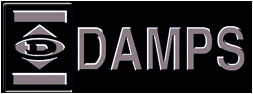 Directional Axial Magnetic Propulsion Systems TMProprietary Magnetic Shock Mitigation TechnologyMade in the USATechnology is Fashion Our job is to make you feel as good as you lookWe Want our shoes to be as Smart as Our PhonesFashion Integrated Technology Now (FITN)Benefits	Reduces Dynamic Heel Strike over 68%	Walk Ten Miles Save Your Body the Shock of SevenDAMPS market branding adds designated value for the licensor2016 Testing with the Office of Naval Research (ONR) Navy Seals yields shock mitigation testing data for a FDA 510 (k) Medical Device for the Prevention and Treatment of Lower Extremity Injury and Plantar Fasciitis (heel strike injury)Performance Tested USSOCOMUnited States Special Operation Forces (SOF) 2004 to presentwww.DAMPS.comF Scan Testing with SOF 2004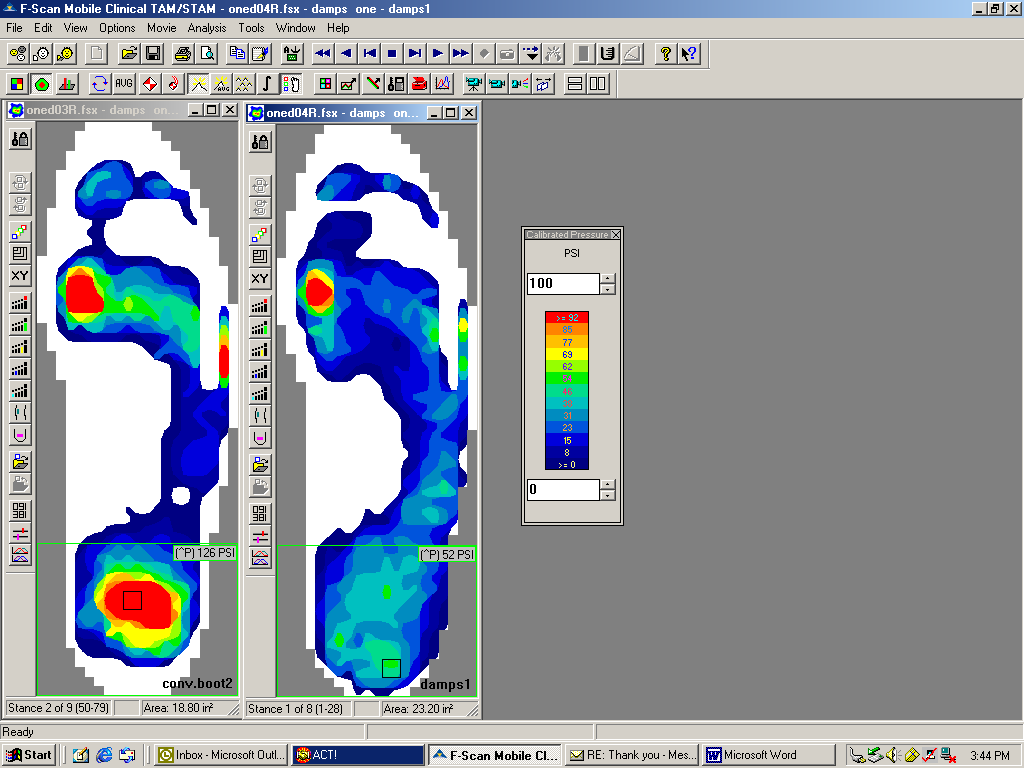 Conventional Boots in Red 126 p.s.i. DAMPS in Blue 52 p.s.i.